ТЕМА НЕДЕЛИ: «ПТИЦЫ ПРИБАЙКАЛЬЯ»ЦЕЛЬ: ПРОДОЛЖАТЬ ЗНАКОМИТЬ С ПОНЯТИЕМ ПТИЦЫ, С ОСОБЕННОСТЯМИ ИХ ВНЕШНЕГО ВИДА, РАСШИРЯТЬ ПРЕДСТАВЛЕНИЯ ДЕТЕЙ О СПОСОБЕ ПИТАНИЯ И ОБРАЗЕ ЖИЗНИ.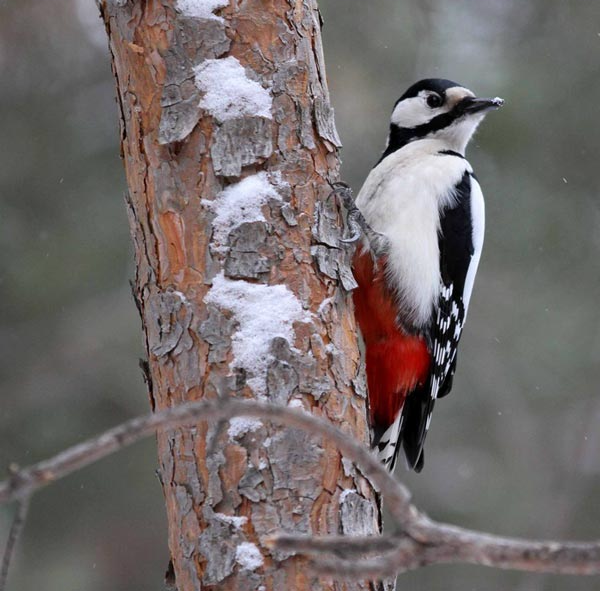 ВНИМАНИЕ!!! ВНИМАНИЕ!!!ОБЪЯВЛЯЕТЯ АКЦИЯ «ПОКОРМИТЕ ПТИЦ!»ДЛЯ ЭТОГО ВАМ НУЖНО СМАСТЕРИТЬ КОРМУШКУ.Кормушки для птиц могут быть различных конструкций.  Но обязательное условие – защита корма в них от ветра, снега, дождя. Значит сверху у кормушки надо сделать широкую крышу, а по периметру основания – бортики. Желательно, чтобы ширина щели между бортиком и крышкой составляла 6-8 см – при этом корм становится недоступным для непрошенных гостей – серых ворон и галок. Подкормка этих птиц нежелательна, так как они являются переносчиками  различных  опасных заболеваний.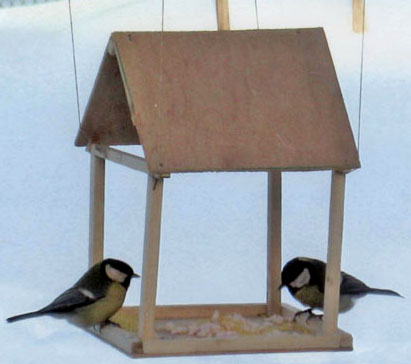 ЗАГАДКИ О ПТИЦАХ.Буян-мальчишка                                  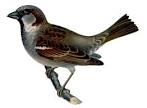 В сером армячишкеПо дворам шныряет,Крохи собирает.  Кар-кар-кар! Кар-кар-кар! –Вот и весь репертуар.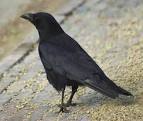 Оглашает крону клёнаСвоим пением             Летом за пахарем ходит,А под зимуС криком уходит. 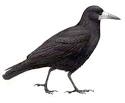 По лужку он важно бродит,Из воды сухим выходит,Носит красные ботинки,Дарит мягкие перинки. 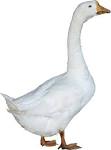 Кто в беретке ярко-красной,в черной курточке атласной? На меня он не глядит,все стучит, стучит, стучит. 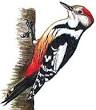 В МИРЕ ИНТЕРЕСНОГО…	Птенцы кукушек, подброшенные в чужие гнёзда, обычно больше и сильнее собственных птенцов хозяев гнезда, поэтому кукушатам требуется больше пищи. У птенцов  при развитии на крыльях появляется особый узор в виде раскрытого клюва, что и позволяет получать им за счёт этой иллюзии больше еды от приёмных родителей. 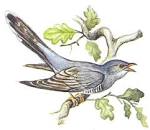        Куры садятся на жердочке как только начинает темнеть, потому что в темноте они плохо видят.      В среднем курица откладывает 250 яиц в год.      Птицы больше поют находясь на земле.      Только птицы имеют перья. Если некое животное имеет перья- то это птица.      Самый крупный из всех птиц - страус, самая маленькая птичка - колибри (длина 5.5 сантиметра, вес 1.5 грамм).     Колибри может летать задом наперед и в сторону, при этом делает до 80 взмахов крыльями за секунду.     Перья совы адаптированы для бесшумного полета.     Из всех видов которые вымерли - 90 процентов птицы.     Только через два часа яйцо страуса сварится на твердо.     Через быстрый обмен веществ птица ест больше пищи по сравнению с своим весом чем, например, человек или кошка.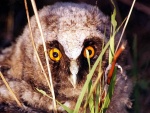 